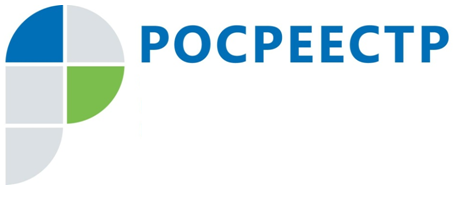 Управлением Росреестра по Тульской области проведены мероприятия по выявлению нарушений, связанных с торговлей табачной продукциейУправлением Федеральной службы государственной регистрации, кадастра и картографии по Тульской области (далее – Управление Росреестра) совместно с Управлением Федеральной службы по надзору в сфере защиты прав потребителей и благополучия человека по Тульской области были осуществлены мероприятия по выявлению нарушений пятью торговыми объектами, расположенными в г. Тула, г. Новомосковск и г. Донской, требований Федерального закона от 23.02.2013 № 15-ФЗ «Об охране здоровья граждан от воздействия окружающего табачного дыма и последствий потребления табака». Статьей 19 Федерального закона от 23.02.2013 № 15-ФЗ «Об охране здоровья граждан от воздействия окружающего табачного дыма и последствий потребления табака» установлены запреты на торговлю табачной продукцией на расстоянии менее чем сто метров по прямой линии без учета искусственных и естественных преград от ближайшей точки, граничащей с территорией, предназначенной для оказания образовательных услуг.Сотрудниками Управления Росреестра проведены контрольные геодезические измерения с применением высокоточного геодезического оборудования с целью измерения расстояний по прямой линии, без учета искусственных и естественных преград, от ближайших точек магазинов до границ образовательных учреждений.По результатам проведения контрольных измерений было выявлено, что три торговых объекта нарушают требования Федерального закона от 23.02.2013 № 15-ФЗ «Об охране здоровья граждан от воздействия окружающего табачного дыма и последствий потребления табака» в части реализации табачной продукции на расстоянии менее  от территорий, предназначенных для оказания образовательных услуг.Материалы контрольных измерений были переданы в Управление Федеральной службы по надзору в сфере защиты прав потребителей и благополучия человека по Тульской области для привлечения виновных лиц к административной ответственности. 